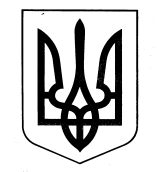 Виконавчий комітет Первомайської міської радиВідділ освітиНАКАЗ       м. Первомайський21.03.2018	         					    		     		№ 126			        					Про участь вихованок ДЮСШ  у фестивалі з художньої гімнастики  На виконання Законів України «Про позашкільну освіту», «Про фізичну культуру та спорт», згідно Положення про проведення Фестивалю з художньої гімнастики, який відбудеться 24-26 березня 2018 року у м. КиївНАКАЗУЮ:Зимі М. І. - директору ДЮСШ, забезпечити участь у фестивалі команди у складі 7 учасниць та 2 представників  -  Мелащенко Ірини Ігорівни, тренера-викладача, Момот Наталії Миколаївни  акомпаніатора відділення гімнастики художньої ДЮСШ.2.	Провести інструктажі з учнями і представниками  команди по ТБ та ПДТ під час  проведення змагань та на шляху слідування.Директорам загальноосвітніх навчальних закладів І-ІІІ ступенів №№ 4,6,7, гімназії № 3 : Гатілову В.І., Спінчевській Л.Р., Терещенко Г.В., Сухарєвій О. С., забезпечити участь школярів у змаганнях. 4. Особисту відповідальність за життя та безпеку учнів покласти на  Мелащенко І.І., тренера-викладача ДЮСШ з гімнастики художньої.5. Контроль за виконанням даного наказу покласти на головного спеціаліста міського відділу освіти  Гусєву С. Ю. Начальник відділу освіти    				   А.Р.СадченкоСписок учасників змаганьТеплицька Єва	  	  	гімназія № 3Лобойко Єва			гімназія № 3Кіт Юлія 				ЗОШ № 4Крячко Каріна 			ЗОШ № 6Григоренко Кароліна   		ЗОШ № 6Кейс Поліна		 	ЗОШ № 6Макаренко Віолетта		ЗОШ № 7